Тема урока: Прикладная  среда  текстового  процессора  MicrosoftOfficeWord. Включение в текстовый  документ графических объектов.Цели урока: Образовательные:создание  условий  для  формирования  представлений  о  текстовом  процессоре  MicrosoftOfficeWord, его  среде  и  объектах;формирование и закрепление умений и навыков при работе с графическими объектами  текстового  процессора.Развивающие:способствовать развитию мотивации к изучению информатики;развитие  познавательного интереса  на  основе  соединение теоретического материала с пониманием его практического применения;развитие памяти, внимания учащихся, способности к активной умственной деятельности; развитие творческих способностей детей.Воспитательные:воспитание творческого подхода к работе;формирование системного мышления, обобщения; организации общения в классеЗадачи урока:проверка знаний по интерфейсу  текстового  процессора;познакомить  с  графическими  возможностями  текстового  процессора Microsoft OfficeWord;развитие навыков индивидуальной и групповой практической  работы;развитие познавательного интереса.Тип урока: урок усвоения новых знаний.Оборудование:  компьютеры;проектор;интерактивная система  тестирования;карточки для индивидуальной работы (практические задания);Программное обеспечение: MicrosoftOfficeWord;MicrosoftOfficePowerPoint (презентация «Прикладная  среда  текстового  процессора».ЛитератураИнформатика  и  ИКТПрактикум для 8-9 класса. Макарова Н.В. – Издательство ПИТЕР, 2010 г.Информатика  и  ИКТ  Методическое  пособие  для  учителей  Программное  обеспечение  информационных  технологий, Издательство ПИТЕР, 2010 г.План  урока:Ход урока:Организационный  момент.(Проверка готовности учащихся к уроку, постановка общей цели урока). Здравствуйте, ребята. Сегодня у нас с вами необычный урок, мы продолжим  знакомиться  с  текстовым  процессором  MicrosoftOfficeWord, а  также  познакомимся  с  его графическими  возможностями. Итак, тема нашего урока  Прикладная  среда  текстового  процессора  MicrosoftOfficeWord. Графические  объекты.Цель  урока – познакомиться  с  графическими  возможностями  текстового  процессора  MicrosoftOfficeWord.Запишите  в  тетрадь  тему  урока  «Прикладная  среда  текстового  процессора  MicrosoftOfficeWord. Включение в текстовый  документ графических объектов.» Знакомство  с графическими  объектами поможет вам глубже изучить возможности текстового процессора MicrosoftOfficeWord, научиться  создавать самые разные документы: открытки, приглашения, грамоты, рисунки, применяя различные эффекты. После изучения этой темы вы легко сможете оформить открытку или  приглашение  для своих друзей и близких на любой праздник или торжество. Сегодня  на  уроке мы рассмотрим возможности  текстового  процессора  для  работы  с  графикой, на следующем занятии каждый  из  васвыполнит  творческий  проект- свою собственную открытку, приглашение, грамоту, рисунок  (на  выбор). Тематику разработаете  самостоятельно  дома. Созданный вами проект будет участвовать в конкурсе среди 7-х классов. Конкурс проведем в нашемкабинете  в  конце  четверти. Главные критерии - качественное оформление и текст. Проверка домашнего задания.С какой программой мы познакомились на прошлом уроке? (MicrosoftOfficeWord)Перечислите  элементы  интерфейсатекстовогопроцессора.Выполнение теста «Интерфейс  текстового  процессора  MicrosoftOfficeWord» (с  использованием  интерактивной  системы  тестирования и  программы  ActivInspire).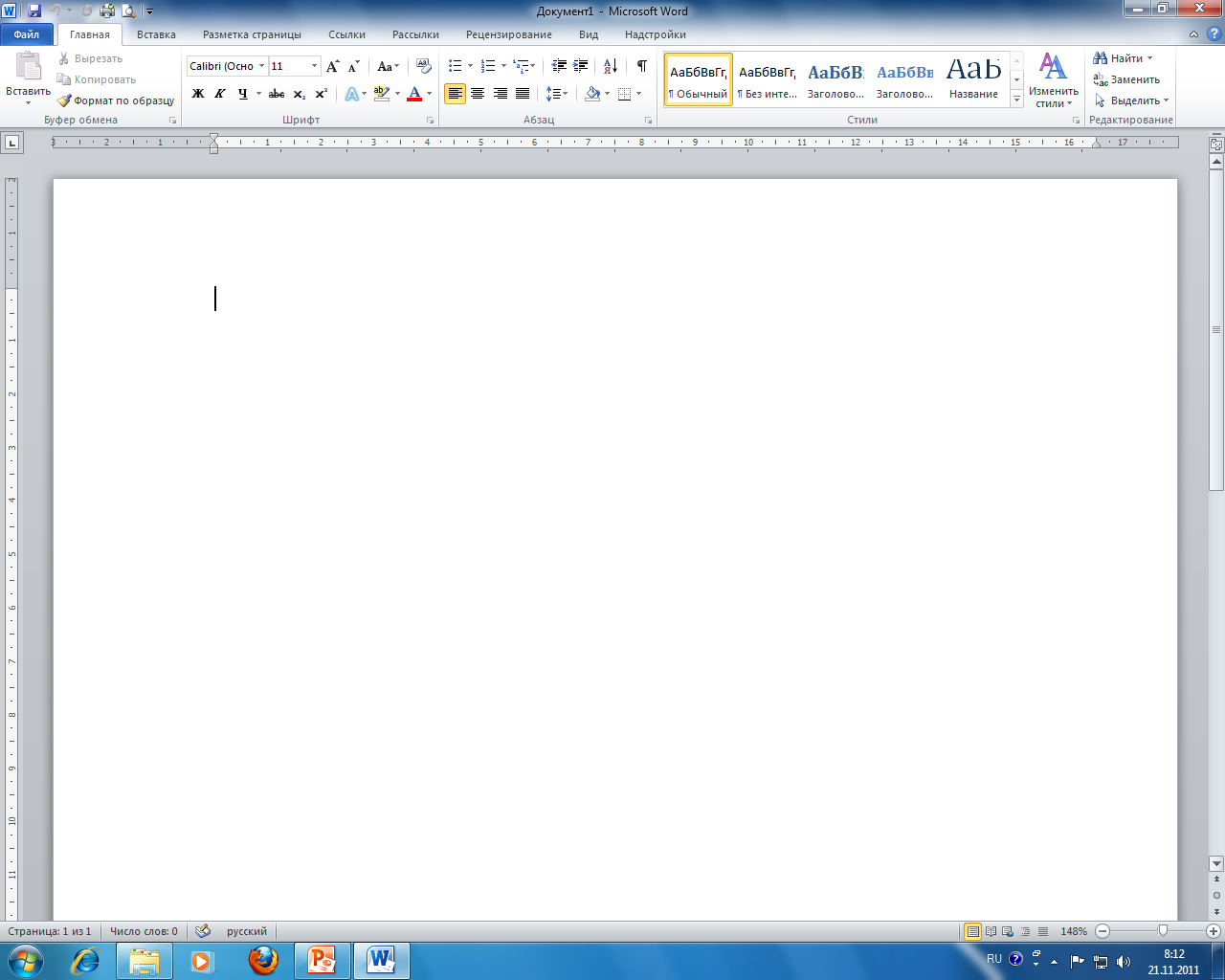 Вопросы:Назовите  элемент  интерфейса текстового  процессора  № 1:AСтрока  заголовкаBЛинейкиCРабочая  областьDСтрока  состоянияEЛентаF  Полоса  прокруткиНазовите  элемент  интерфейса текстового  процессора  № 2A  Строка  заголовка B  ЛинейкиC  Рабочая  область D  Строка  состоянияE  ЛентаF  Полоса  прокруткиНазовите  элемент  интерфейса текстового  процессора  № 3A  Строка  заголовка B  ЛинейкиC  Рабочая  область D  Строка  состоянияE  ЛентаF  Полоса  прокруткиНазовите  элемент  интерфейса текстового  процессора  № 4A  Строка  заголовка B  ЛинейкиC  Рабочая  область D  СтрокаменюE  ЛентаF  Полоса  прокруткиНазовите  элемент  интерфейса текстового  процессора  № 5A  Строка  заголовка B  ЛинейкиC  Рабочая  область D  Строка  менюE  ЛентаF  Полоса  прокруткиНазовите  элемент  интерфейса текстового  процессора  № 6A  Строка  заголовка B  ЛинейкиC  Рабочая  область D  Строка  менюE  ЛентаF  Полоса  прокруткиНазовите  элемент  интерфейса текстового  процессора  № 7A  Строка  заголовка B  ЛинейкиC  Рабочая  область D  СтрокасостоянияE  ЛентаF  Полоса  прокруткиФайлы  с  какими  расширениями  являются  текстовыми: A  .bmp B  .docC  .pptD  .dllE  .xlsКак  открыть  текстовый  процессор  MicrosoftOfficeWord:AПуск – Все программы – Стандартные - MicrosoftOfficeWordBПуск – Всепрограммы – Microsoft Office WordC  Пуск – Всепрограммы – Microsoft Office - Microsoft Office WordЧтобы  сохранить  текстовый документ, нужно  выполнить  команды:AФайл – СохранитьBФайл – Сохранитькак – указать путь к папкеCФайл – Сохранить как – Все программы - MicrosoftOfficeWordШкала  оценок:«3» - 5 правильных ответов«4» - 8 правильных ответов«5» - 9 правильных ответовОбъяснение нового материала В документытекстового  процессора MicrosoftOfficeWord можно добавлять  различные  графические  объекты: рисунки, клипы, фигуры, схемы, диаграммы, а  также  надписи. Откроем  пункт  меню  Вставка  и  найдем  на  Ленте  разделы  Иллюстрации  и  Текст.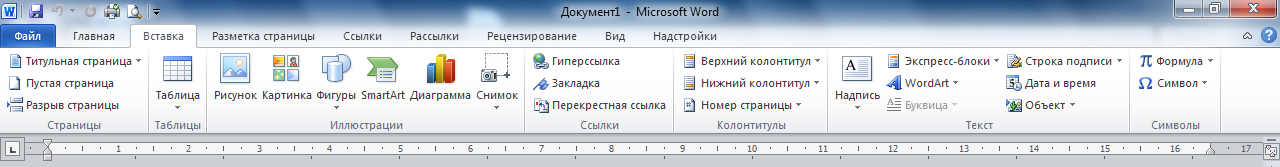 Алгоритм включения в текстовый  документ графических объектов:Вставка – Рисунок – указать путь к файлу – ОткрытьВставка – Фигуры – Выбрать фигуру – растянуть на рабочем поле, удерживая нажатой левую кнопку мышиВставка – Клип – написать тему для поиска – нажать кнопку Искать – выполнить Щелчок на клипеВставка – Объект  WordArt – написать текст– нажать ОК Фигуры – объекты векторной графики (линии, прямые, кривые, геометрические фигуры).Рисунки – объекты растровой графики. Изображения вставляются из файла.Мы с Вами сегодня познакомимся с  техникой  создания  и  форматирования  фигур, т.е. с объектами векторной графики. Выполним  команду  Вставка – Фигуры, выберем  прямоугольник и  нарисуем. На  Ленте  появляется  новый  пункт  меню  Формат, с  помощью  которого  вы  можете  выполнить  форматирование  рисунка: стиль, эффект  тени, объем, упорядочение, размер.Форматирование  фигуры  можно  выполнить  с  помощью  контекстного  меню: выполнить  на объекте щелчок правой копки  мышки  и  выбрать  пункт  Формат  автофигуры. Откройте  вкладки  Цвета  и  линии, Размер, Положение и  выберите  соответствующие  параметры.Чтобы  добавить  текст  к  фигуре, вызовите  ее  контекстное  меню  и  выберете  пункт  Добавить  текст.Физкультминутка.А) Упражнение для релаксации зрения:Крепко глазки мы зажмурим – 
Раз, два, три, четыре, пять!
Вдаль посмотрим, удивимся – 
Раз, два, три, четыре, пять!
И зажмурим их опять – 
Раз, два, три, четыре, пять!
Снова нужно открывать!Повторить 2 – 3 раза.Б) Упражнение для гимнастики пальцев:Пальчикам:Если вы уже устали
Всё по кнопочкам скакать,То давайте поиграем – 
Есть минутка отдыхать!Соберитесь все к ладошке
И потопайте немножко!
Дальше быстро распрямитесь,
Хорошенечко встряхнитесь,
И по очереди все соберитесь в кулачке.Упражнение повторить 2 раза.Выполним  практическую  работу.Практическая работаЗадание в карточках.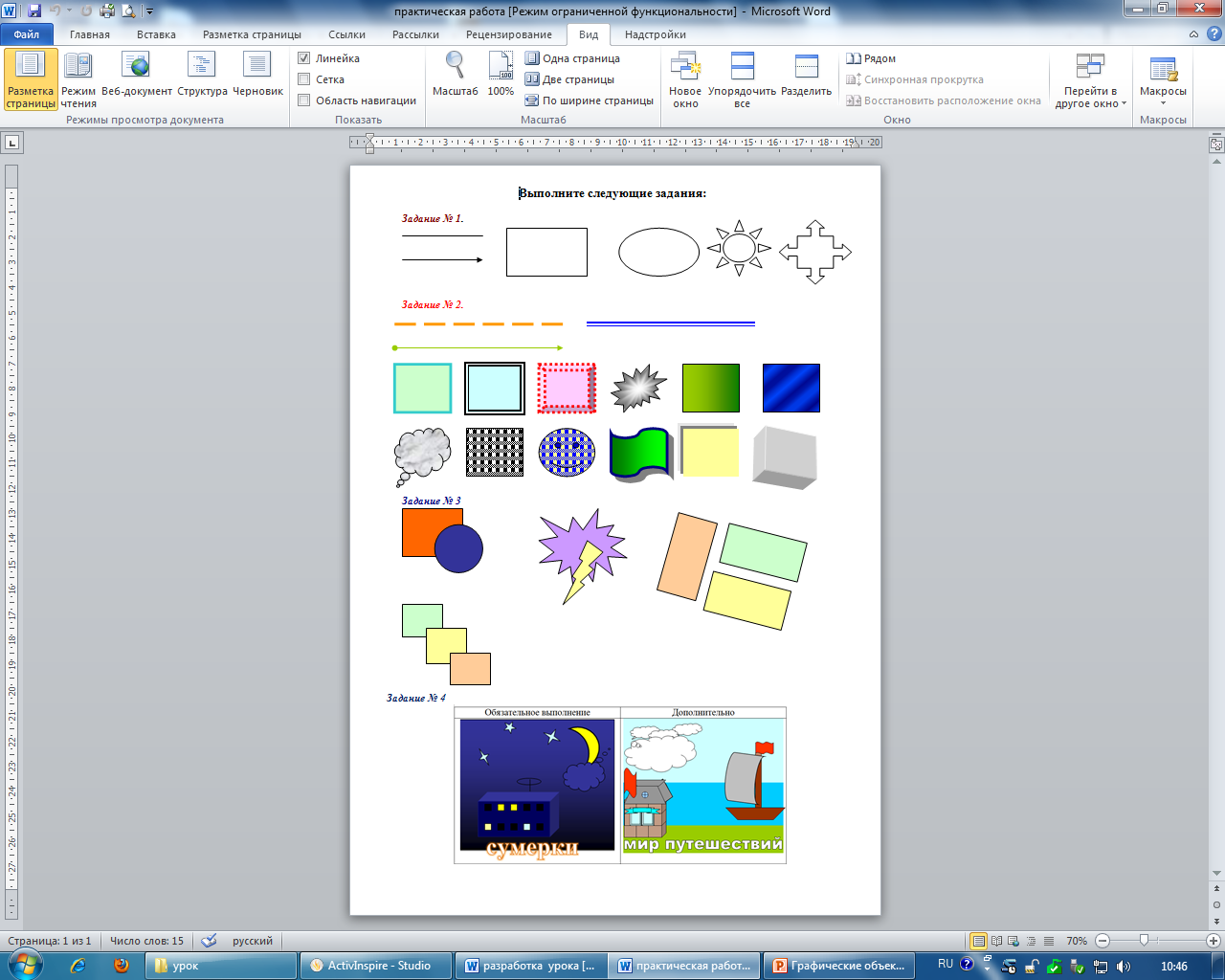 Дополнительное  задание.5. Закрепление.Сегодня мы с вами познакомились с  техникой созданием графических объектов в MS Word. Давайте подведем итог нашего урока.Назовите графические объекты  текстового процессораКакие  пункты  меню  позволяют  работать  с  графическими  объектами?Расскажите  алгоритм  включения  графических  объектов  в  текстовый  документ.Как  можно  выполнять  форматирование  векторного  рисунка?5. Подведение итогов: (выставление отметок за работу  на  уроке, ответы  на  вопросы  учащихся)6. Домашнее задание: Повторить  в  тетради  тему  «Графические  объекты»Разработать  в  тетради  макет  одного  из  графических  изображений  (на  выбор):ПриглашениеОткрыткаГрамотаДругое.7. Рефлексия. Ребята  подумайте и ответьте кратко  на вопросы: чему  я  научился  сегодня  на  уроке? Как  я  могу  использовать эти знания?1. Организационный момент2 минутыОрганизация  класса. Объявление целей и задач урока2. Проверка  домашнего  задания8 минутОсновные теоретические вопросы по теме Интерфейс  текстового процессора3. Изложение нового материала15 минутОбъяснение учащимся темы урока4. Закрепление материала15 минутВыполнение  практической  работы5. Подведение итогов урока2 минутаВыставление оценок учащимся за работу на уроке. Ответы на вопросы учащихся.6. Домашнее задание1 минутаОбъяснение  домашнего задания 7. Рефлексия2 минутыСамооценка  учащихся